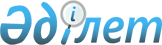 О передаче некоторых водохозяйственных объектов в коммунальную собственность Южно-Казахстанской областиПостановление Правительства Республики Казахстан от 30 мая 2006 года N 471

      Правительство Республики Казахстан  ПОСТАНОВЛЯЕТ : 

      1. Передать водохозяйственные объекты с баланса Южно-Казахстанского республиканского государственного предприятия по водному хозяйству на праве хозяйственного ведения "Югводхоз" Комитета по водным ресурсам Министерства сельского хозяйства Республики Казахстан в коммунальную собственность Южно-Казахстанской области, согласно приложению. 

      2. Комитету по водным ресурсам Министерства сельского хозяйства Республики Казахстан совместно с Комитетом государственного имущества и приватизации Министерства финансов Республики Казахстан и акиматом Южно-Казахстанской области в установленном законодательством порядке осуществить необходимые организационные мероприятия по приему-передаче объектов, указанных в приложении к настоящему постановлению. 

      3. Настоящее постановление вводится в действие со дня подписания.        Премьер-Министр 

      Республики Казахстан 

Приложение            

к постановлению Правительства 

Республики Казахстан       

от 30 мая 2006 года N 471     Перечень 

водохозяйственных объектов Южно Казахстанского 

республиканского государственного предприятия по водному хозяйству 

на праве хозяйственного ведения "Югводхоз" Комитета по водным 

ресурсам Министерства сельского хозяйства Республики Казахстан, 

передаваемых в коммунальную собственность 

Южно-Казахстанской области 
					© 2012. РГП на ПХВ «Институт законодательства и правовой информации Республики Казахстан» Министерства юстиции Республики Казахстан
				N  

п/п Наименование водохозяйственных объектов 1 Скважины вертикального дренажа 2 Коллекторы Махтаральского филиала 3 Магистральный канал Шымкентский с сооружениями 4 Магистральный канал Аксай-Боз-Карабастау с сооружениями 5 Восточный коллектор 1 очереди с гидротехническими постами 6 Восточный коллектор 2 очереди с гидротехническими постами 7 Канал Р-1 системы Большого Келесского магистрального канала 8 Коллекторы Арыс-Туркестанского филиала 9 Административные, производственные и гражданские здания Шардаринского филиала 10 Транспорт и оборудования, хозяйственный инвентарь Шардаринского филиала 11 Производственные и гражданские здания, лесонасаждения, хозяйственный инвентарь Арыс-Туркестанского филиала 12 Межхозяйственные, распределительные каналы Сарыагашского филиала 13 Коллекторы Сарыагашского филиала 